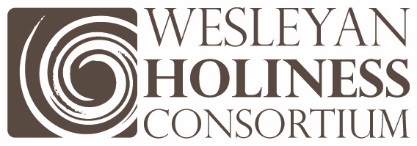 It is always a joy to write you with updates on the progress in the Wesleyan Holiness Consortium.  God continues to move us at a breakneck pace in keeping up with the movement of holiness today! Here are a few updates you might like to hear:NAME CHANGE – In March, while visiting Pastors’ meetings in Brazil, I learned that 3 new Regional Networks are beginning in new cities.  In one of those cities, Joinvile, the social media was abuzz with talk of the first meeting – referred to as the connection.  I began to suggest to the Brazilian network leaders who agreed that “Connection” was a much better word to describe what we are about.  Our Board and Steering Committee concurred and recently acted to change the name from Consortium, to Connection!  We are still the WHC, but now utilizing a name that is relevant both today and to our Methodist roots. It is a good action to mark our 10 years of expansion.  We will announce that more broadly as we are able to get the change incorporated more completely.WOMEN IN MINISTRY – As you know, the WHC including the WHWC, provides a voice in support of women in ministry at every level of the church.  We continue to hear loud voices in other streams representing the limitation of women and we are leaning into this matter as a high priority point that distinguishes Holiness people.  Recently our own Operations Manager, Kate Wallace, served as a principal resource in support of women in ministry at Biola University, Greenville College, and a significant church in Whittier that is gradually changing its position.  Her expertise in guiding the Junia Project and representing the WHC has truly brought clarity to the WHC role.ALDERSGATE PRESS – Soon AP will release our 9th book entitled Honorable Influence: A Christian’s Guide to Faithful Marketing.  And already, Editor Barry Callen has 80% of the material for our major compilation book marking 10 years of WHC ministry – The Holy River of God. As you may know, my standard process in the WHC is to start something and then identify a capable leader to empower into ongoing leadership. In that spirit, I am glad to let you know that Dr. Jon Kulaga, Provost at Asbury College, has recently taken the reigns of AP as Publisher. I have carried that role in creating the Press and getting the structures, processes, and momentum going.  Now it is time to hand it off so it can go to the next level.  I am excited for the future of AP and the three key leaders: Jon Kulaga, Publisher; Barry Callen, Editor, Brett Burner Operations Partner.CONTRIBUTIONS – At our recent board meeting, it was a joy to have our Treasurer, Dr. Dan Schafer, (new President at WGM) and Administrative Coordinator, Fawn Imboden, report that participating denominational contributions for this year are strong!  What a sign of affirmation and support.  And ACCU has continued its major financial support.  Thank you.UNITED KINGDOM – After numerous conversations with Deirdre Brower Latz in Manchester, we have set a date for the first gathering of church and school leaders in England.  This may also spill over to Scotland as God opens doors.  In November, we will be gathering in Manchester to consider the start of a new presence in the UK. You can pray for that gathering.I would love to go on about many other wonderful things, but I don’t want to overwhelm you!  Just know of my personal thanks and the deep appreciation always expressed by our Board for your personal prayer, interest, and contribution to the WHC.  I hope this will be a banner year!Blessings,Kevin  www.HolinessAndUnity.org 